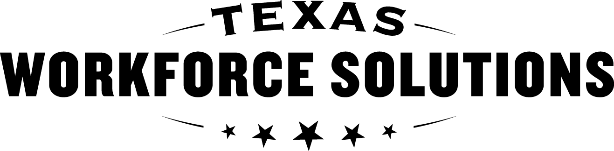 Texas Workforce CommissionVocational Rehabilitation ServicesDiabetes Self-Management Education ServicesAdaptive Diabetes Equipment Receipt  Texas Workforce CommissionVocational Rehabilitation ServicesDiabetes Self-Management Education ServicesAdaptive Diabetes Equipment Receipt  Texas Workforce CommissionVocational Rehabilitation ServicesDiabetes Self-Management Education ServicesAdaptive Diabetes Equipment Receipt  Texas Workforce CommissionVocational Rehabilitation ServicesDiabetes Self-Management Education ServicesAdaptive Diabetes Equipment Receipt  Texas Workforce CommissionVocational Rehabilitation ServicesDiabetes Self-Management Education ServicesAdaptive Diabetes Equipment Receipt  Texas Workforce CommissionVocational Rehabilitation ServicesDiabetes Self-Management Education ServicesAdaptive Diabetes Equipment Receipt  Texas Workforce CommissionVocational Rehabilitation ServicesDiabetes Self-Management Education ServicesAdaptive Diabetes Equipment Receipt  Customer name:Customer name:Customer name:Service authorization number:Service authorization number:Service authorization number:Service authorization number:Service authorization number:Service authorization number:Counselor name:Counselor name:Counselor name:Counselor name:Counselor name:Counselor name:Counselor name:Counselor name:Counselor name:Item NumberItemized Description of Adaptive Diabetes 
Equipment or SuppliesItemized Description of Adaptive Diabetes 
Equipment or SuppliesItemized Description of Adaptive Diabetes 
Equipment or SuppliesItemized Description of Adaptive Diabetes 
Equipment or SuppliesItemized Description of Adaptive Diabetes 
Equipment or SuppliesWarranty card submitted?Warranty card submitted?Warranty card submitted?1. Yes No N/A2. Yes No N/A3. Yes No N/A4. Yes No N/A5. Yes No N/A6. Yes No N/A7. Yes No N/ACustomer's Acknowledgment of Receipt  Customer's Acknowledgment of Receipt  Customer's Acknowledgment of Receipt  Customer's Acknowledgment of Receipt  Customer's Acknowledgment of Receipt  Customer's Acknowledgment of Receipt  Customer's Acknowledgment of Receipt  Customer's Acknowledgment of Receipt  Customer's Acknowledgment of Receipt  My signature below certifies that I have received all the adaptive diabetes equipment and/or supplies listed above and that all the items received are in good working order. If the equipment received includes a blood glucose meter, I understand that I should refer to the warranty information in the manufacturer's booklet if I have any questions about the operation, maintenance, or repair of the blood glucose meter. I understand that this equipment has been purchased by VR to assist in managing my diabetes so that I may participate in training, employment, pursuit of employment, or maintenance of independent living. TWC-VR will not be responsible for any replacements, maintenance, or upgrading including the purchase of additional test strips or other disposable supplies.          My signature below certifies that I have received all the adaptive diabetes equipment and/or supplies listed above and that all the items received are in good working order. If the equipment received includes a blood glucose meter, I understand that I should refer to the warranty information in the manufacturer's booklet if I have any questions about the operation, maintenance, or repair of the blood glucose meter. I understand that this equipment has been purchased by VR to assist in managing my diabetes so that I may participate in training, employment, pursuit of employment, or maintenance of independent living. TWC-VR will not be responsible for any replacements, maintenance, or upgrading including the purchase of additional test strips or other disposable supplies.          My signature below certifies that I have received all the adaptive diabetes equipment and/or supplies listed above and that all the items received are in good working order. If the equipment received includes a blood glucose meter, I understand that I should refer to the warranty information in the manufacturer's booklet if I have any questions about the operation, maintenance, or repair of the blood glucose meter. I understand that this equipment has been purchased by VR to assist in managing my diabetes so that I may participate in training, employment, pursuit of employment, or maintenance of independent living. TWC-VR will not be responsible for any replacements, maintenance, or upgrading including the purchase of additional test strips or other disposable supplies.          My signature below certifies that I have received all the adaptive diabetes equipment and/or supplies listed above and that all the items received are in good working order. If the equipment received includes a blood glucose meter, I understand that I should refer to the warranty information in the manufacturer's booklet if I have any questions about the operation, maintenance, or repair of the blood glucose meter. I understand that this equipment has been purchased by VR to assist in managing my diabetes so that I may participate in training, employment, pursuit of employment, or maintenance of independent living. TWC-VR will not be responsible for any replacements, maintenance, or upgrading including the purchase of additional test strips or other disposable supplies.          My signature below certifies that I have received all the adaptive diabetes equipment and/or supplies listed above and that all the items received are in good working order. If the equipment received includes a blood glucose meter, I understand that I should refer to the warranty information in the manufacturer's booklet if I have any questions about the operation, maintenance, or repair of the blood glucose meter. I understand that this equipment has been purchased by VR to assist in managing my diabetes so that I may participate in training, employment, pursuit of employment, or maintenance of independent living. TWC-VR will not be responsible for any replacements, maintenance, or upgrading including the purchase of additional test strips or other disposable supplies.          My signature below certifies that I have received all the adaptive diabetes equipment and/or supplies listed above and that all the items received are in good working order. If the equipment received includes a blood glucose meter, I understand that I should refer to the warranty information in the manufacturer's booklet if I have any questions about the operation, maintenance, or repair of the blood glucose meter. I understand that this equipment has been purchased by VR to assist in managing my diabetes so that I may participate in training, employment, pursuit of employment, or maintenance of independent living. TWC-VR will not be responsible for any replacements, maintenance, or upgrading including the purchase of additional test strips or other disposable supplies.          My signature below certifies that I have received all the adaptive diabetes equipment and/or supplies listed above and that all the items received are in good working order. If the equipment received includes a blood glucose meter, I understand that I should refer to the warranty information in the manufacturer's booklet if I have any questions about the operation, maintenance, or repair of the blood glucose meter. I understand that this equipment has been purchased by VR to assist in managing my diabetes so that I may participate in training, employment, pursuit of employment, or maintenance of independent living. TWC-VR will not be responsible for any replacements, maintenance, or upgrading including the purchase of additional test strips or other disposable supplies.          My signature below certifies that I have received all the adaptive diabetes equipment and/or supplies listed above and that all the items received are in good working order. If the equipment received includes a blood glucose meter, I understand that I should refer to the warranty information in the manufacturer's booklet if I have any questions about the operation, maintenance, or repair of the blood glucose meter. I understand that this equipment has been purchased by VR to assist in managing my diabetes so that I may participate in training, employment, pursuit of employment, or maintenance of independent living. TWC-VR will not be responsible for any replacements, maintenance, or upgrading including the purchase of additional test strips or other disposable supplies.          My signature below certifies that I have received all the adaptive diabetes equipment and/or supplies listed above and that all the items received are in good working order. If the equipment received includes a blood glucose meter, I understand that I should refer to the warranty information in the manufacturer's booklet if I have any questions about the operation, maintenance, or repair of the blood glucose meter. I understand that this equipment has been purchased by VR to assist in managing my diabetes so that I may participate in training, employment, pursuit of employment, or maintenance of independent living. TWC-VR will not be responsible for any replacements, maintenance, or upgrading including the purchase of additional test strips or other disposable supplies.          Customer signature:X       Customer signature:X       Customer signature:X       Customer signature:X       Customer signature:X       Date: Date: Date: Date: Provider's Signature  Provider's Signature  Provider's Signature  Provider's Signature  Provider's Signature  Provider's Signature  Provider's Signature  Provider's Signature  Provider's Signature  Provider signature:X       Provider signature:X       Provider signature:X       Provider signature:X       Date:Date:Date:Date:Date:Provider business name:Provider business name:Provider business name:Provider business name:Provider business name:Provider business name:Provider business name:Provider business name:Provider business name: